2017 Camp Old Indian Trading Post Pre-OrderORDER NOW and SAVE!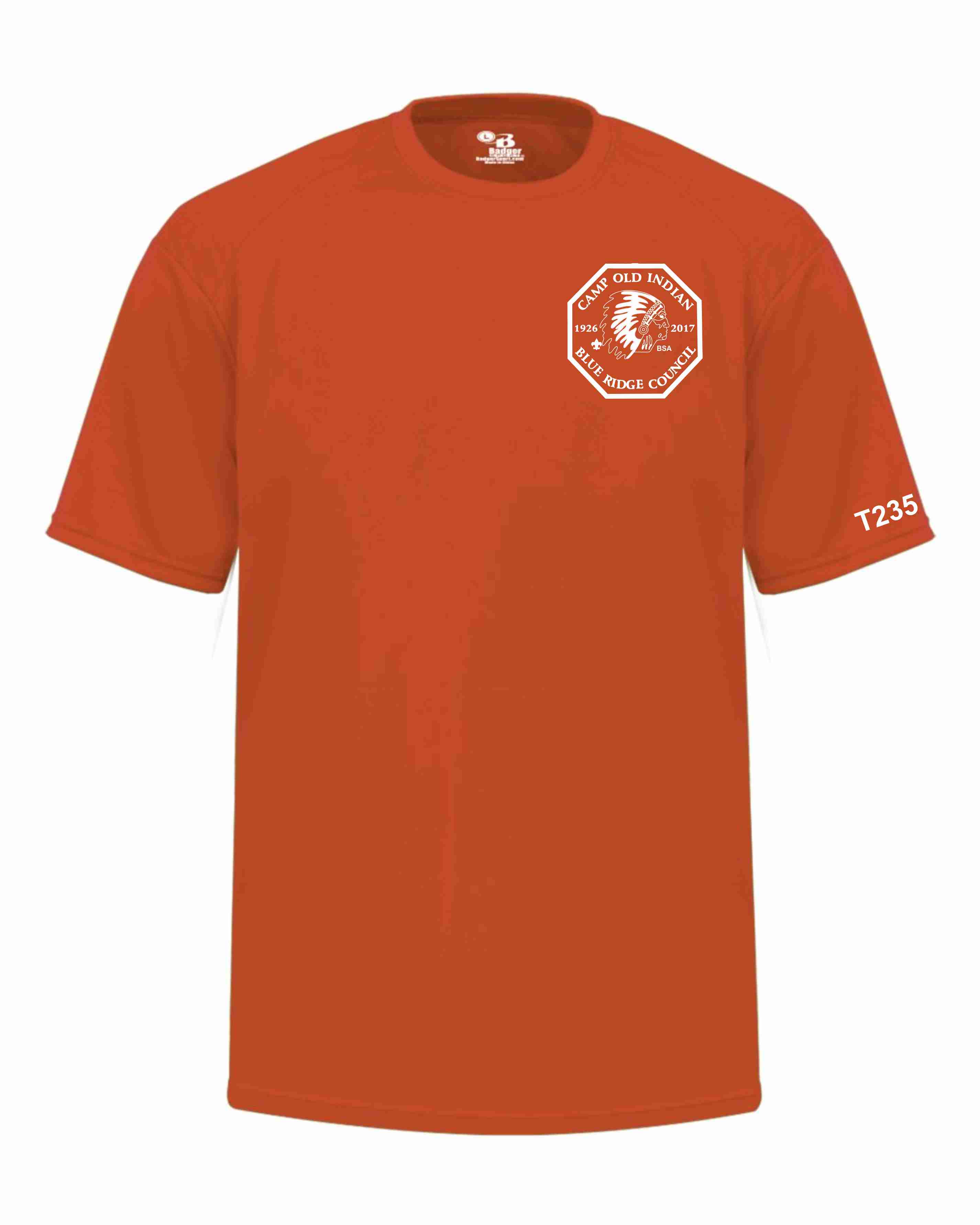 Order your 2017 design Camp Old Indian T-shirt now and have your Troop’s number on sleeve. Minimum of 8 shirts required for screening. Pre-Orders onlyTroop No. will be printed on sleeveTroops can only select one color for the unit.All shirts are moisture wicking YS – AXL - $18.00			 2XL – 3XL - $22.00Color Choices for the Troop Shirts only choose one color per troop order.  Must order 8 or more t-shirts. Orange Neon YellowBlueGrey GreenTanBlackPurpleRedBurgundy ORDER by May 5th !   Order will be available for pick-up the Sunday of your arrival at summer camp.  Troops can only select one color for the entire orderBlue Ridge Council1 Park PlazaGreenville SC 29607Fax: 864-233-2424Or email to traci.bridwell@scouting.orgT-shirtmoisture wicking t-shirtsYS- AXL$18.00 2XL – 3XL$22.00 